Press ReleaseMethod Park is premium sponsor for VariantWorld 2017Method Park supports the conference VariantWorld hosted by the German publisher Hanser Verlag on May 10th and 11th, 2017 in Leipzig. The topic of this expert’s conference will be ‘variant management in software and systems engineering’.Erlangen, November, 8th, 2016 – The VariantWorld 2017 is the first independent and practically orientated expert’s conference about variant management hosted by the German publisher Carl Hanser Verlag. Presentations, experience reports and roundtable discussions will concern processes, methods, tools, standards and regulations to approach variety and complexity in systems and software engineering with a particular focus on domain independent and problem-centered approaches. The VariantWorld, taking place on May 10th and 11th, 2017 in Leipzig, will address software engineers and decision-makers in product development of all industry sectors who intend to efficiently master diversity of variants and product complexity in systems engineering.Method Park is premium sponsor for the VariantWorld and part of the expert’s panel, participating in conference presentations and best practices. Sebastian Oster and the Method Park variant management team will join the conference exhibition and provide expert’s advice for all conference participants.The VariantWorld 2017 conference will be chaired by Ina Schaefer from the Institute of Software Engineering and Automotive Informatics at the technical university in Braunschweig.Please find further information on the Hanser website: www.variantworld.de Number of characters (spaces included): 1.518About Method ParkFor many years Method Park has successfully offered consulting in questions of software for safety-critical systems in the automotive industry and in the medical technology area, for which the company develops its own software solutions. Method Park brings extensive know-how to fields with high and extremely high safety requirements. With this knowledge Method Park offers its customers a variety of solutions from a single source that contribute to the success of each company. Method Park is the competent partner for consulting, coaching, training, engineering services and products for all questions of software development processes. The "Stages" Web-based process management portal developed by Method Park supports users with the practical implementation of development processes. Stages ensures the realization of predefined quality standards and process models and can be integrated in all common development environments. Furthermore, Stages enables the global distribution of development tasks beyond corporate boundaries. Founded in Erlangen in 2001, Method Park employs around 130 persons at sites in Erlangen, Munich and Stuttgart, as well as in Detroit and Miami in the USA.For further information please contact:Dr. Christina Ohde-Benna, PR-Assistant
Method Park Holding AG, Wetterkreuz 19a, 91058 Erlangen, Germany
Christina.Ohde-Benna@methodpark.de 	www.methodpark.de Available pictures: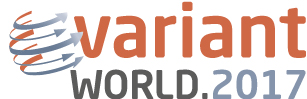 